                                                                            Марія Барна, Людмила Паук                                                                                                                                   Кейс 2.  Математика,  4 клас. Кейси компетентнісних завданьКомпетентнісні завдання  на повторення теми «Частини числа».Завдання 1. Досліджуємо яйце.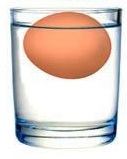 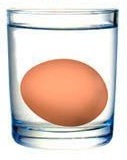 Для приготування  солодощів   мама  попросила  Романа   відібрати  28  найсвіжіших  яєць  з тих,    що  купив     батько  для  святкування.   Роман знає, що свіжі яйця ніколи не спливатимуть  на поверхню при зануренні їх у воду. Тому він провів це  дослідження і перевірив на свіжість кожне яйце.  Виявилося, що на дно посудини опустилася половина  яєць з білою шкаралупою, а  чверть   яєць з коричневою - спливла на поверхню.Чи вистачить мамі свіжих яєць для приготування солодощів?Відповідь обґрунтуй, виконавши для цього необхідні арифметичні дії. Компетентнісні завдання на повторення     розділів «Величини» і «Робота з даними». Завдання 5. Подорож до печери Кришталева 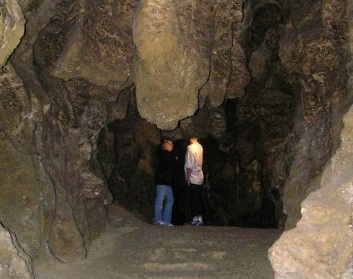 Максим запланував відвідати бабусю, що живе за  від печери Кришталева, у якій він хотів побувати. Максим ретельно спланував подорож і вирахував, що на всю поїздку йому потрібно  не більше, ніж  11 год 10 хв.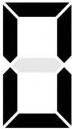 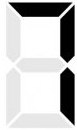 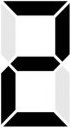                                           Початок подорожі -  			                                          виїзд  зі Львова до Тернополя                                     Час відправлення потягу з Тернополя до Львова.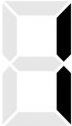 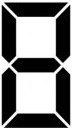 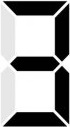                                 Час відправлення потяга з Тернополя до Львова.Чи встигне Максим до відправлення потягу Тернопіль – Львів при такому плануванні?Виконай необхідні обчислення зручним для себе способом. Запиши повну відповідь.Завдання 2. Погодні рекорди. Упродовж травня  Денис фіксував денну і нічну температури повітря і склав відповідний графік. Розглянь графік температур першої половини травня  і запиши відповіді на запитання.                                    денна температура                     нічна температура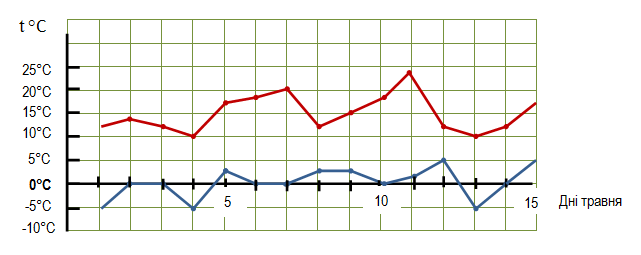 У які дні травня денна температура повітря була однаковою? ___________________________________________________________________________________________ У який день травня денна температура повітря була найвищою? __________________ У які дні травня нічна температура повітря була найнижчою? ____________________ ________________________________________________________________________ Якою була  нічна температура повітря 12 травня? _____________________________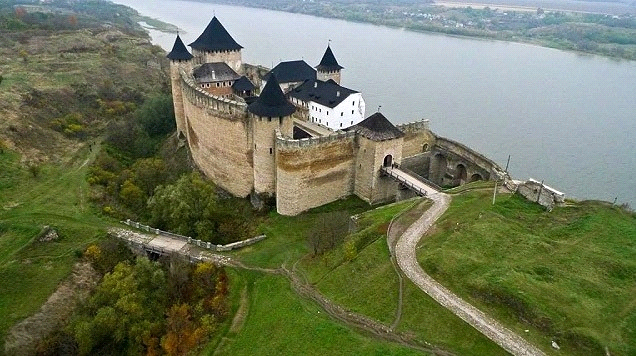 Завдання 3. Хотинський замок.3.1. Хотинська фортеця височіє на правому березі річки Дністер. На вокзал потяг прибув за розкладом о _________  год  ранку ( подивися на годинник  унизу  і запиши  час прибуття потяга).  З вокзалу до замку туристи добиралися 1 год 15 хв. О котрій годині вони  прибули у замок? Познач час прибуття туристів у замок  на правому циферблаті годинника.               Час прибуття потяга                                    Час прибуття туристів у замок 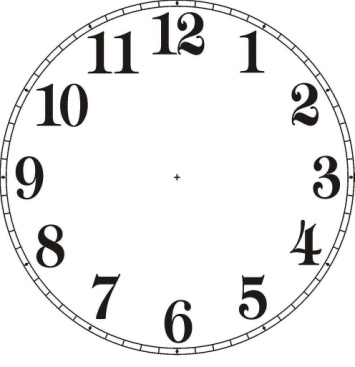 3.2. Чи буде замок уже відкритий для відвідувачів, коли Богдан з батьками приїдуть туди?Розглянь афішу заповідника«Хотинська фортеця» й обери відповідь.Відповідь: свіжих яєць для приготування солодощів                                          , тому   що       Відповідь: свіжих яєць для приготування солодощів                                          , тому   що       Відповідь: свіжих яєць для приготування солодощів                                          , тому   що       Відповідь: свіжих яєць для приготування солодощів                                          , тому   що       Відповідь: свіжих яєць для приготування солодощів                                          , тому   що       Відповідь: свіжих яєць для приготування солодощів                                          , тому   що       Відповідь: свіжих яєць для приготування солодощів                                          , тому   що       Відповідь: свіжих яєць для приготування солодощів                                          , тому   що       Відповідь: свіжих яєць для приготування солодощів                                          , тому   що       Відповідь: свіжих яєць для приготування солодощів                                          , тому   що       Відповідь: свіжих яєць для приготування солодощів                                          , тому   що       Відповідь: свіжих яєць для приготування солодощів                                          , тому   що       Відповідь: свіжих яєць для приготування солодощів                                          , тому   що       Відповідь: свіжих яєць для приготування солодощів                                          , тому   що       Відповідь: свіжих яєць для приготування солодощів                                          , тому   що       Відповідь: свіжих яєць для приготування солодощів                                          , тому   що       Відповідь: свіжих яєць для приготування солодощів                                          , тому   що       Відповідь: свіжих яєць для приготування солодощів                                          , тому   що       Відповідь: свіжих яєць для приготування солодощів                                          , тому   що       Відповідь: свіжих яєць для приготування солодощів                                          , тому   що       Відповідь: свіжих яєць для приготування солодощів                                          , тому   що       Відповідь: свіжих яєць для приготування солодощів                                          , тому   що       Відповідь: свіжих яєць для приготування солодощів                                          , тому   що       Відповідь: свіжих яєць для приготування солодощів                                          , тому   що       Відповідь: свіжих яєць для приготування солодощів                                          , тому   що       Відповідь: свіжих яєць для приготування солодощів                                          , тому   що       Відповідь: свіжих яєць для приготування солодощів                                          , тому   що       Відповідь: свіжих яєць для приготування солодощів                                          , тому   що       Відповідь: свіжих яєць для приготування солодощів                                          , тому   що       Відповідь: свіжих яєць для приготування солодощів                                          , тому   що       Відповідь: свіжих яєць для приготування солодощів                                          , тому   що       Відповідь: свіжих яєць для приготування солодощів                                          , тому   що       Відповідь: свіжих яєць для приготування солодощів                                          , тому   що       Відповідь: свіжих яєць для приготування солодощів                                          , тому   що       Відповідь: свіжих яєць для приготування солодощів                                          , тому   що       їх    є                           штук.їх    є                           штук.їх    є                           штук.їх    є                           штук.їх    є                           штук.їх    є                           штук.їх    є                           штук.їх    є                           штук.їх    є                           штук.їх    є                           штук.їх    є                           штук.Відповідь:Відповідь:Відповідь:Відповідь:Відповідь:ТАКНІ